YANGIN ALGILAMA ,İHBAR VE İKAZ SİSTEMİBAKIM,ONARIM VE TEKNİK SERVİS HİZMETİ TEKNİK ŞARTNAMESİKONU VE KAPSAMBu Teknik Şartname CİR CONTROL Marka Yangın Algılama ,İhbar ve İkaz Sistemine ait DİYARBAKIR/ÇÜNGÜŞ ATATÜRK İLKOKULU Binasında bulunan Yangın Algılama ,İhbar ve İkaz Sistemi bakım ve onarımı yaptırılmasına ilişkin  hususları ile yangından korunma ile acil durum sistemlerinin kurulumunu kapsar. 1)Sisteme bağlı tüm cihazların(dedektör,buton,modül,siren,akü vs.) işlevlerini yerine getirip getirmedikleri test edilecek.2)Arızalı donanım ve yazılımlar onarılacak, onarım söz konusu değilse değişimi sağlanacak. 3)Sistem tesisat kontrolü yapılıp kısa devre, açık devre ve toprak kaçağı arızaları giderilip, sistem çevrim kartlarına ait hatta loop(döngü) sağlanacak.4)Sistem ana panelde bulunan anakart, çevrim kartı, güç ünitesi ve aküler vs. benzeri elektronik kartların gerekli ölçümleri yapılıp hatalı parça veya parçalar onarılacaktır. Onarımı yapılamayan parçalar yenisi ile değiştirilecektir.5)Ana panel yazılımında bulunan mahal listesi kontrol edilip hatalı adreslemeler yazılım güncellenerek düzeltilecektir.6)Sistem saat ve tarih güncellenecek.7)Tüm duman dedektörleri UL ve ULC standartlarına uygun temizleme spreyi ile temizlenecektir .DUMAN DEDEKTÖRÜ 60 ADETYANGIN İHBAR BUTONU  12  ADETYANGIN İHBAR SİRENİ 8 ADETANA PANEL 1 ADETAKÜ 2 ADET8)Yangın Algılama ve İkaz Sistemi 365 gün kontrol altında tutulacaktır.9)Toplam bakım ve onarım teknik servis hizmet işi 1 yıl geçerlidir.10)12 ayda 1 defa periyodik bakımı yapılacaktır.11)Yapılacak olan periyodik bakım ve onarım hizmetine ait  tutanak ve teknik servis formu yüklenici firma tarafından idareye teslim edilecektir.12)Yüklenici Sistemi faal çalışır duruma getirdikten sonra gerekli eğitimi idarenin belirleyeceği kişi veya kişilere vermekle yükümlüdür.Diğer İş ve İşlemlerDiğer hususlar: Tüm montaj ve devreye alma işlemleri yüklenici tarafından ihale tarihinden itibaren 15 gün içinde tamamlanacaktır.Kablolama gerektiren yerlerde PVC kanal kullanılacaktır.Acil aydınlatma için aplikler mevcut acil aydınlatma lambalarının yanına monte edilecektir. Bağlantılar İş sağlığı ve güvenliği mevzuatına uygun olacaktır. Çalışmalar eğitim ve öğretimi aksatmayacak sürelerde yapılacaktır.İşin teslim süresi 20 gündür.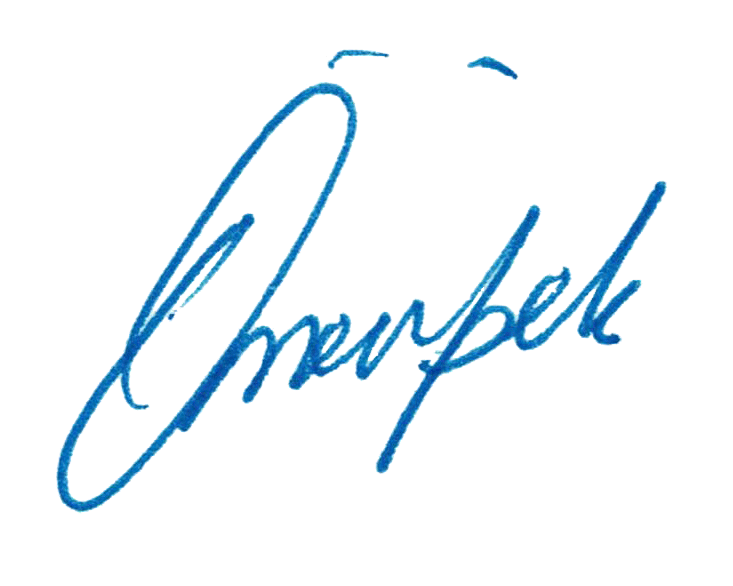 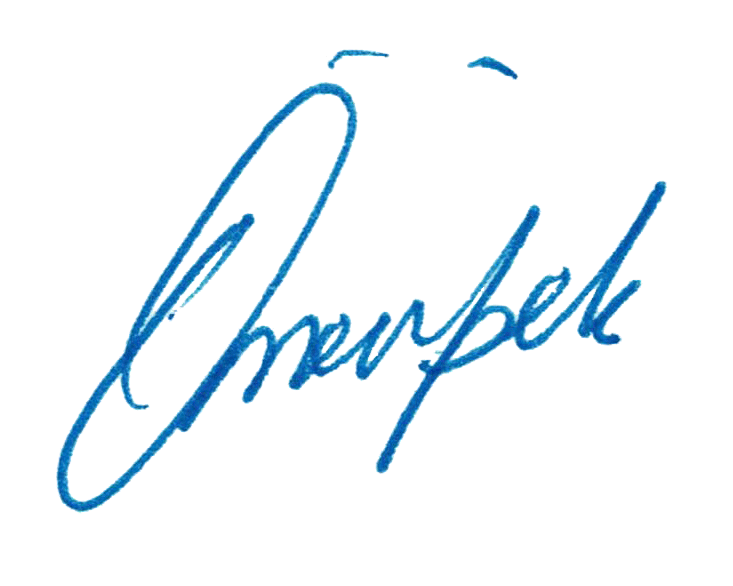 Ömer İPEKOkul MüdürüÇıkış TabelasıÇıkış Tabelası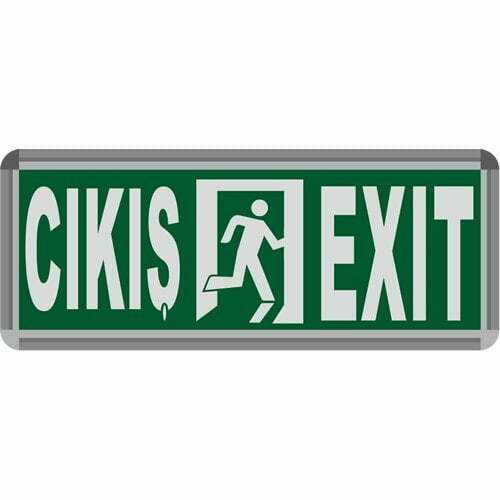 IP20
Watt : 3W
Volt : 220V
IP : IP 20
Uzunluk : 357 mm
Genişlik : 145 mm
Derinlik : 23 mm5 adet olacaktır.Acil Çıkış Talimatı Uyarı LevhasıAcil Çıkış Talimatı Uyarı LevhasıEbat: 50*70Malzeme: 3 mm ForeksDiğer: Fosforlu (ışık depolayan)10 adet olacaktır.Exit-Çıkış TabelasıExit-Çıkış Tabelası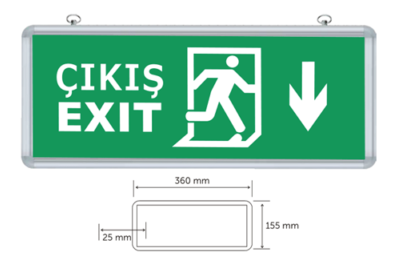 Ürün Genel Özellikleri
·3 Watt Exit Armatür
·220 Volt
·Yeşil Renk
·15 Cm Yükseklik
·36 Cm Genişlik
·1.5 Cm Derinlik
·3 Saat Şarj süresi
·IP20 Koruma SınıfıYönü : 8 adet aşağı, 1 adet sol ve 1 adet sağ olacaktır. Yangın Tüpü Dolumu ve BakımıYangın Tüpü Dolumu ve Bakımı50 kg. kuru tip yangın söndürme tüpüTüpün dolum ve bakımı yapılacaktır. Üzerinde uygun etiket yapıştırılacaktır.Tüplerin dolum ve bakım sürecinde idareye yedek tüp bırakılacaktır.1 adet olacaktır6 kg kuru tip yangın söndürme tüpüTüpün dolum ve bakımı yapılacaktır. Üzerinde uygun etiket yapıştırılacaktır.Tüplerin dolum ve bakım sürecinde idareye yedek tüp bırakılacaktır.6 adet olacaktır2200VA LCD, USB, RJ45 Modem Protect Güç KaynağıGüç Seçeneği	2200 VATekerlek	YokYükseklik	23 cmAğırlık	10 - 19,9 kgDerinlik	38 cmLCD Ekran	VarMicro işlemci kontrolü
Otomatik voltaj regülasyonu
Çalışma anında test imkanı
Otomatik yeniden başlatma
Aküden başlatma özelliği (cold start)
Akıllı akü yönetim sistemi
Düşük yük transfer süresi ve yüksek akım koruması
Kısa devre, aşırı yük, yüksek akü şarj/deşarj koruması
Kapalı konumda otomatik şarj
Opsiyonel USB girişi; standart RJ45 modem koruması
USB/Yazılım ile PC üzerinden açma kapama özelliği1 adet olacaktırDuvar ve Tavan aplikBeyaz olacaktır.Yuvarlak olacaktır.14 adet olacaktırŞarjlı AmpulBeyaz ışık olacaktır.9 W olacaktır.En az 5 saat yanma süresi olacaktır.Tavan ve duvar apliğine uygun olacaktır.20 adet olacaktır